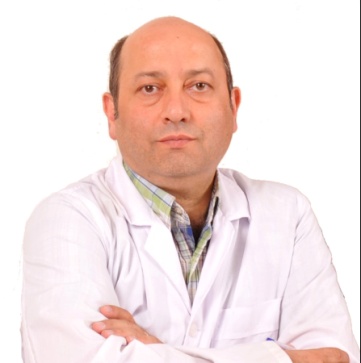 Prof. Seyed Massoud HoushmandPERSONAL INFORMATION:Name: Seyed Massoud HoushmandDate of birth: 1962-02-22Nationality: Iranian / Swedish Present Position: Head of the Genetic Diagnostic Lab. and Faculty Member of NIGEBAddress: Pajouhesh Blvd. Tehran -Karaj Highway, 15th Km.Tehran, Iran. P.O. Box: 14965/161 Tel: +98 21 66576577-8 and +98- 21-44787390;       Fax: +98-21-44787399E-mail: massoudh@nigeb.ac.ir and housh62@yahoo.com Web Page: www.hgtco.com and  www.nigeb.ac.irEDUCATION: 1992- 1999: Ph.D, in Medical Molecular Genetic; Gothenburg University, Gothenburg; Sweden1990- 1992: MSc, in Molecular Genetic; Gothenburg University, Gothenburg; Sweden1988- 1990: BSc, in Medical Laboratory; Gothenburg University, Gothenburg; SwedenEMPLOYMENT (Present & previous positions): 2014- 2019:	Head of the Houshmand Medical Molecular Genetic Lab, Tehran, Iran2007-2014:	Head of the Genetic Diagnostic Lab, Special Medical Center, Tehran, Iran2005-2007:	Head of the Houshmand Medical Molecular Genetic Lab, Tehran, Iran1999-2005:	Head of the Genetic Diagnostic department; NIGEB, Tehran, Iran2003-2004:     Head of the Genetic Diagnostic Department; London Hospital , Kuwait 1992-1999:	Sahlgrenska University Hospital, Gothenburh, Sweden.1991-1992:	Botanic Institution, Genetic department, Gothenburg, Sweden.  1990-1991:	Botanic Institution, Physiology department, Gothenburg, Sweden. 1990-1990:	Radcliffe Infirmary Hospital, Oxford, England. 1989-1989:	Biology department, Astra Hassle, Gothenburg, Sweden. ACTIVE RESEARCH PROJECTS: Mitochondrial Inheritance and Disease; and Rare DisordersINTERNATIONAL GRANTS:(2 Times) 25 thousand euro for organizing Workshop AWARDS / MEMBERSHIPS:     Iranian Genetic Society Iranian Biotechnology Society Iranian Medical Genetic society National Molecular Medicine network Iranian Neurogenetic Society European Society of Human GeneticWinner of Best Iranian Researcher in Medical Genetic 2010Winner of ISESCO prizes in Science & Technology 2014Winner of Best Iranian Researcher 2015WORKSHOPS and SEMINAR ORGANIZED:Advanced molecular genetic diagnosis in Iran (National, 2-7 Sep 2001) Second Regional workshop application of advanced molecular methods for the diagnosis of human genetic disease. (International, 4-9 May 2002) Application of Advanced Molecular Methods for Diagnosis of Human Genetic Disease (International 13-17 Sep 2004) 3rd International workshop on  Application of Advanced Molecular Methods for Diagnosis of Human Genetic Disease (International 3-7 Dec 2005) 4th International workshop on  Application of Advanced Molecular Methods for Diagnosis of Human Genetic Disease (International 18-22 Sep 2006) 5th International workshop on  Application of Advanced Molecular Methods for Diagnosis of Human Genetic Disease (International 7-9 March 2007) Neuromuscular Disease (International 24-28 Nov 2007) 6th International workshop on  Application of Advanced Molecular Methods for Diagnosis of Human Genetic Disease (International 13-16 May 2008) 7th International workshop on  Application of Advanced Molecular Methods for Diagnosis of Metabolic Disease (International 3-6 Sep 2011) Iranian summer school of myology (International 4-8 July 2012)Diagnosis of Metabolic Disease (28 Feb-2March 2013)The First International Congress of Iranian Personalized Medicine (25-27 Feb 2017)The Second International Congress of Iranian Personalized Medicine (13-15 Jan 2018)Clinical Genomics and NGS (29 Ape.- 4 May 2018) The Third International Congress of Iranian Personalized Medicine (15-17 Feb 2019) Seminar Organizer:Human Genome Diversity in Islamic Countries (International, 9-11 May 2002)Genetics in Multifactorial Disorders (National 10-11 Feb. 2011;	NourDanesh University)Genetics in Immunodeficiency (National 10-11 March. 2011;  NourDanesh University)Genetics in Neuromuscular (National 26-27 May. 2011; NourDanesh University)Diagnosis of Metabolic Disorders (National 21-22 Feb; NourDanesh University)New in Immunogenetics (National 28-29 Feb, 2012: Special Medical Center)12th Application of Advanced Genetic Diagnostic workshops (26 feb – 2 Mar 2014)Clinical Genomics and NGS European School of Genetic Medicine at the remote training center NIGEB, (29 Apr-4 May 2018)Workshop’s attendance:Windows to the Zygote 2000: UNESCO-ICRO International Training Course (Praq, 2000). First International Human Genome Diversity Workshop (Islamabad, Pakistan, 2000) Practical Training Course on “Application of Molecular Diagnostics on Human Disease, Prevention & Treatment” Lecturer (ICGEB) (6-14 April 2009) Damascus, Syria. Practical Training Course on “Application of human Y-chromosome and mtDNA in forensic and anthropological investigation” Lecturer (ICGEB) (4-8 Nov 2012) Basra, Iraq.International Winter School Course (9-13 Jan 2016)Biotechnology Past Present and future Knowledge University Erbil Iraq. (28-29 Agust 2019)International Medical Genetic workshop ICCRAM Thisk University Erbil Iraq (18-20 Sep 2019) Seminar’s attendance:Euromit 5 	2001 	Venice, Italy, 
1		9 - 23 SepASHG 		2002	Baltimore, MD		15-19 OctASMRM 	2003	Seol, Korea		12-16 FebSSIEM 		2006 	Hamburg, Germany, 	4 - 7 SeptAD/PD 		2007	Salzburg, Austeria		4-18 MarESHG 		2007    	Nice,  France    		16 – 19 JunESHG 		2008  	Barcelona, Spain  		May 31 - Jun 3, ESHG 		2009 	Vienna, Austria		23-26, MaySIMD 		2009	Sandiago, USA		3-6 SepESHG 		2010	Gothenburg, Sweden  	12 - 15, JunESHG 		2011 	Amsterdam, Netherland	28 - 31 MayEuromit 8 	2011	Zaragoza, Spain 		20-23 JunASHG 		2011 	Montreal, Canada (ICHG)	11-15 OctGenzyme	2011	Duha, Qatar		12-13 DecNPC		2012 	Athen, Grecce		24-26 Mar4th KGC		2012 	Kuwait, Kuwait		16-18 AprGenzyme	2012	Dubai, Emerate		3-4 OctICGEB		2012	Basra, Iraq		4-8 NovNPC		2013 	Wien, Austria		15-17 Mar2ed GCMO	2014	Mascot, Oman		9-11 Mar5th KGC		2014	Kuwait, Kuwait		5-7 MayNPC		2014 	Frankfort, Germany	16-18 MarchISESCO		2014	Rabat, Morocco		17-18 DecNPC		2016 	Budapest, Hungry		16-18 MarchESHG		2017	Copenhagen, Denmark	27-31 MayINDOIRAN	2017	Delhi, India		9-11 AguMolecular MED	2018	Dubai, Emirate		27-28 Agu7th KMGC	2019	Kuwait, Kuwait		12-14 FebSTU		2019`	Basra, Iraq		28 AprBiotech Iraq	2019	Baghdad, Iraq		29-30 Apr	PUBLICATIONS Massoud Houshmand  2019 (IF:10.371)1) Karami F, Salahshourifar I, Houshmand M. The Study of rs693 and rs515135 in APOB in People with Familial Hypercholestrolemia. Cell J. 2019 Apr;21(1):86-91. (IF: 1.339)2) Mozafarizadeh M, Mohammadi M, Sadeghi S, Hadizadeh M, Talebzade T, Houshmand M. Evaluation of FTO rs9939609 and MC4R rs17782313 Polymorphisms as Prognostic Biomarkers of Obesity: A Population-based Cross-sectional Study. Oman Med J. 2019 Jan;34(1):56-62. doi: 10.5001/omj.2019.09. (IF: 0.441)3) Shafei N, Hakhamaneshi MS, Houshmand M, Gerayeshnejad S, Fathi F, Sharifzadeh S. Diagnostic Value of Non-Invasive Prenatal Screening of Β-Thalassemia by Cell Free Fetal DNA and Fetal NRBC. Curr Mol Med. 2019 Feb 26. doi: 10.2174/1566524019666190226124135. (IF: 2.254)4) Parvizi Omran S, Houshmand M, Dominic D, Farjami Z, Karimzadeh P. No Hot Spot Mutations CHRNE c.1327 delG, CHAT c.914T>C, and RAPSN c.264C>A in Iranian Patients with Congenital Myasthenic Syndrome. Iran J Child Neurol.  2019 Spring;13(2):135-1435) Tajik S, Badalzadeh M, Fazlollahi MR, Houshmand M, Bazargan N, Movahedi M, Mahlouji Rad M, Mahdaviani SA, Mamishi S, Khotaei GT, Mansouri D, Zandieh F, Pourpak Z. Genetic and molecular findings of 38 Iranian patients with chronic .granulomatous disease caused by p47-phox defect. Scand J Immunol. 2019 Apr 8:e12767. doi: 10.1111/sji.12767 (IF:2.314)6) Mahboobeh Asadiyun, Najmeh Ahangari, Mehrdad Eftekhar Ardebili, Shiva Irani, Massoud Houshmand DISC1 4 bp deletion in association with schizophrenic patients Meta Gene Volume 20, June 2019, 100563 (IF:0.66)7) Donya Altafi, Soha Sadeghi, Hamed Hojatian, Maryam Torabi Afra, Safoura PakizehKar, Mojtaba Gorji, Massoud Houshmand. Mitochondrial Polymorphisms, in The D-Loop Area, Are Associated with Brain Tumors Cell Journal(Yakhteh), Vol 21, No 3, October-December (Autumn) 2019, Pages: 350-356 (IF: 2.363)8) Falah M, Houshmand M, Balali M, Asghari A, Bagher Z, Alizadeh R, Farhadi M. Role of GJB2 and GJB6 in Iranian Nonsyndromic Hearing Impairment: From Molecular Analysis to Literature Reviews. Fetal Pediatr Pathol. 2019 Jun 19:1-12. doi: 10.1080/15513815.2019.1627625. [Epub ahead of print]PMID:312152972018 (IF:12.292)1) Dehbozorgi M, Kamalidehghan B, Hosseini I, Dehghanfard Z, Sangtarash MH, Firoozi M, Ahmadipour F, Meng GY, Houshmand M.Prevalence of the CYP2C19*2 (681 G>A), *3 (636 G>A) and *17 (-806 C>T) alleles among an Iranian population of different ethnicities. Mol Med Rep. 2018 Jan 5. (IF:1.554)2) Zeynalzadeh M, Tafazoli A, Aarabi A, Moghaddassian M, Ashrafzadeh F, Houshmand M, Taghehchian N, Abbaszadegan MR. Four novel mutations of the BCKDHA, BCKDHB and DBT genes in Iranian patients with maple syrup urine disease. J Pediatr Endocrinol Metab. 2018 Jan 26;31(2):205-212. (IF:1.233)3) Ataei M, Akbarian F, Talebi MA, Dolati P, Mobaraki M, Faraji A, Houshmand M. Analysis of partial AZFc (gr/gr, b1/b3, and b2/b3) deletions in Iranian oligozoospermia candidates for intracytoplasmic sperm injection (ICSI). Turk J Med Sci. 2018 Apr 30;48(2):251-256. (IF:0.771)4) Bahreini F, Houshmand M, Modarressi MH, Akrami SM. Mitochondrial Variants in Pompe Disease: A Comparison between Classic and Non-Classic Forms. Cell J. 2018 Oct;20(3):333-339 (IF: 1.339)5) Nourizadeh M, Shakerian L, Borte S, Fazlollahi M, Badalzadeh M, Houshmand M, Alizadeh Z, Dalili H, Rashidi-Nezhad A, Kazemnejad A, Moin M, Hammarström L, Pourpak Z. Newborn screening using TREC/KREC assay for severe T and B cell lymphopenia in Iran. Scand J Immunol. 2018 Jun 26:e12699. doi: 10.1111/sji.12699. (IF: 2.314)6) Masserrat A, Sharifpanah F, Akbari L, Tonekaboni SH, Karimzadeh P, Asharafi MR, Mazouei S, Sauer H, Houshmand M. Mitochondrial G8292A and C8794T mutations in patients with Niemann-Pick disease type C. Biomed Rep. 2018 Jul;9(1):65-73. doi: 10.3892/br.2018.10957) Golnoosh Taghiabadi , Tayebe Talebzade, Donya Altafi, Iman Alsadat Hosseini, Hamed Hojatiyan, Morteza Taghizadeh, Massoud Houshmand, Soha Sadeghi.Identification of Single Nucleotide Polymorphisms as Markers of Genetic Susceptibility for Alopecia Areata Disease Risk. J. Inf. Mol. Biol. 6(2): 28-35 (IF: 0.263)8) Hossein Soltanzadeh, Leyla Acik, Mustafa Türk, Massoud Houshmand, Gholamreza Shahsavari. Antimicrobial, antioxidant, cytotoxic and apoptotic activities of Satureja khuzestanica. (2018) Vol 29, No 3: 264-2709) Ali Dezhgir, Tayebe Talebzadeh, Iman Alsadat Hosseini, Donya Altafi, Hamed Hojatian, Rashed Mehrfard, Sahel Towfigh Rafiei, Marjan Moradi Fard, Zeinab Shabani, Morteza Taghizadeh, Massoud Houshmand, Soudeh Soleymani Mashhadi, Navid Rahimian, Arvin Haghighatfard and Soha Sadeghi. The prevalence of polymorphisms of thiopurine s-methyltransferase gene In Iranian alopecia areata patients. International Research Journal of Medicine and Medical Sciences, Vol. 6(3), pp. 67-78, August 201810) Alizadeh Z, Mazinani M, Houshmand M, Shakerian L, Nourizadeh M, Pourpak Z, Fazlollahi MR Genetic Analysis of Patients with Two Different Types of Hyper IgM Syndrome. Immunol Invest. 2018 Aug 6:1-9. doi: 10.1080/08820139.2018.1493052 (IF:1.824)11) Ahani N, Sangtarash MH, Houshmand M, Eskandani MA. Genipin induces cell death via intrinsic apoptosis pathways in human glioblastoma cells. J Cell Biochem. 2018 Aug 30. doi: 10.1002/jcb.27512. (IF:2.959)12) , Houshmand M, Sadeghi S, Altafi D, Aliqanbari M, Hojatian H. Mitochondrial ATP 6,8 with brain tumours in patients compared to adjacent normal brain cells. J. Inf. Mol. Biol. 6(2): 45-50 (IF:0.365) 13) M Hosseini, M Houshmand, S Froozan. Association of FGFR2 and TOX3 Genetic Variants With the Risk of Breast Cancer in Iranian Women. Archives of Breast Cancer, 2018; Vol. 5, No. 3: 118-121 14) Zohre Pourkarami, M Hosein Sangtarash, Narges Jafarzadeh, Zohre Poursina, Azra Izanloo, Masoud Houshmand. Genetic polymorphism of CYP2D6* 41 in different ethnicities of Iranian population Gazzetta Medica Italiana Archivio per le Scienze Mediche 177 (4), 158-164 20182017(IF:15.286)1) Parvaneh Karimzadeh, Simin Khayatzadeh Kakhki, Shaghayegh Sadat Esmail Nejad, Massoud Houshmand, Mohammad Ghofrani. Ataxia Oculomotor Apraxia Type 1 in the Siblings of a Family: A Novel Mutation. IRANIAN JOURNAL OF CHILD NEUROLOGY (2017) 11: 78-812) Sahakyan H, Hooshiar Kashani B, Tamang R, Kushniarevich A, Francis A, Costa MD, Pathak AK, Khachatryan Z, Sharma I, van Oven M, Parik J, Hovhannisyan H, Metspalu E, Pennarun E, Karmin M, Tamm E, Tambets K, Bahmanimehr A, Reisberg T, Reidla M, Achilli A, Olivieri A, Gandini F, Perego UA, Al-Zahery N, Houshmand M, Sanati MH, Soares P, Rai E, Šarac J, Šarić T, Sharma V, Pereira L, Fernandes V, Černý V, Farjadian S, Singh DP, Azakli H, Üstek D, Ekomasova Trofimova N, Kutuev I, Litvinov S, Bermisheva M, Khusnutdinova EK, Rai N, Singh M, Singh VK, Reddy AG, Tolk HV, Cvjetan S, Lauc LB, Rudan P, Michalodimitrakis EN, Anagnou NP, Pappa KI, Golubenko MV, Orekhov V, Borinskaya SA, Kaldma K, Schauer MA, Simionescu M, Gusar V, Grechanina E, Govindaraj P, Voevoda M, Damba L, Sharma S, Singh L, Semino O, Behar DM, Yepiskoposyan L, Richards MB, Metspalu M, Kivisild T, Thangaraj K, Endicott P, Chaubey G, Torroni A, Villems R. Origin and spread of human mitochondrial DNA haplogroup U7. Sci Rep. 2017 Apr 7;7:46044. (IF: 5.578)3) Fazlollahi MR, Pourpak Z, Hamidieh AA, Movahedi M, Houshmand M, Badalzadeh M, Nourizadeh M, Mahloujirad M, Arshi S, Nabavi AM, Gharagozlou M, Khayatzadeh A, Dabbaghzade A, Atarod L, Zandieh F, Sadeghi Shabestary M, Mesdaghi M, Mohammadzadeh I, Mahdaviani SA, Eslamian MH, Pesaran F, Bahraminia E, Abolnezhadian F, Arij Z, Moin M. Clinical, Laboratory and Molecular Findings of 63 Patients with Severe Combined Immunodeficiency: A Decade´s Experience. J Investig Allergol Clin Immunol. 2017 (IF: 2.131)4) Akbaroghli S, Balali M, Kamalidehghan B, Saber S, Aryani O, Meng GY, Houshmand M. Identification of a new mutation in an Iranian family with hereditary multiple osteochondromas. Ther Clin Risk Manag. 2016 Dec 20;13:15-19. doi: 10.2147/TCRM.S111717. eCollection 2017(IF:2.2)5)  Masoumeh Dehghan Manshadi, Behnam Kamalidehghan, Omid Aryani, Elham Khalili, Sepideh Dadgar, Mahdi Tondar, Fatemeh Ahmadipour, Goh Yong Meng, Massoud Houshmand.  Four novel ARSA gene mutations with pathogenic impacts on metachromatic leukodystrophy: a bioinformatics approach to predict pathogenic mutations (2017 ) Ther Clin Risk Manag 2017:13 725–731(IF:2.2)6) Khatami M, Heidari MM, Hadadzadeh M, Scheiber-Mojdehkar B, Bitaraf Sani M, Houshmand M. Simultaneous Genotyping of the rs4762 and rs699 Polymorphisms in Angiotensinogen Gene and Correlation with Iranian CAD Patients with Novel Hexa-primer ARMS-PCR. Iran J Public Health. 2017 Jun; 46(6):811-819. (IF: 0.768)7) Vaseghi H, Houshmand M, Jadali Z. Increased levels of mitochondrial DNA copy number in patients with vitiligo. Clin Exp Dermatol. 2017 Sep 3. doi: 10.1111/ced.13185. (IF: 1.589)8) Houshmand M, Abbaszadegan MR, Kerachian MA. Assessment of Bone Morphogenetic Protein 3 Methylation in Iranian Patients with Colorectal Cancer. Middle East J Dig Dis. 2017 Jul;9(3):158-163. doi: 10.15171/mejdd.2017.67 (IF: 0.82)9) Pirzadeh Z, Houshmand M, Nasiri J, Mollamohammadi M, Sedighi M, Tonekaboni SH.Glutaric AciduriaType 1: Clinical and Molecular Study in Iranian Patients, 3 Novel Mutations. Iran J Child Neurol. 2017 Fall;11(4):58-65.10) Badalzadeh M, Tajik S, Fazlollahi MR, Houshmand M, Fattahi F, Alizadeh Z, Movahedi M, Adab Z, Khotaei GT, Hamidieh AA, Heidarnazhad H, Pourpak Z.Three novel mutations in CYBA among 22 Iranians with Chronic granulomatous disease. Int J Immunogenet. 2017 Dec; 44(6):314-321. doi: 10.1111/iji.12336. Epub 2017 Sep 20.11) Houshmand M, Abbaszadegan MR, Kerachian MA.Assessment of Bone Morphogenetic Protein 3 Methylation in Iranian Patients with Colorectal Cancer. Middle East J Dig Dis. 2017 Jul;9(3):158-163. doi: 10.15171/mejdd.2017.67.12) Falah M, Farhadi M, Kamrava SK, Mahmoudian S, Daneshi A, Balali M, Asghari A, Houshmand M.Association of genetic variations in the mitochondrial DNA control region with presbycusis. Clin Interv Aging. 2017 Mar 3;12:459-465. 13) Atena Sheibaninia, Parisa Nejatkhah Manavi & Massoud Houshmand, Different on the abundance of Pampus argenteus in Persian Gulf exceeding in variety comparing to Gulf of Oman Mitochondrial DNA,part B,  Pages 676-678: 26 Sep 20172016 (IF:42.939)1)  Maryam Balali, Behnam Kamalidehghan, Mohammad Farhadi, Fatemeh Ahmadipour, Mahmoud Dehghani Ashkezari, Mohsen Rezaei Hemami, Hossein Arabzadeh, Masoumeh Falah, Goh Yong Meng, Massoud Houshmand.  Association of nuclear and mitochondrial genes with audiological examinations in Iranian patients with nonaminoglycoside antibiotics-induced hearing loss (2016)  Therapeutics and Clinical Risk Management 2016:12 117–128 (IF: 1.456)2) Zabihi Diba L, Mohaddes Ardebili SM, Gharesouran J, Houshmand M. Age-related decrease in mtDNA content as a consequence of mtDNA 4977 bp deletion. Mitochondrial DNA A DNA MappSeq Anal. 2016 Jul;27(4):3008-12. (IF: 1.209)3) Jamali L, Banoei MM, Khalili E, Dadgar S, Houshmand M.Association of genetic variations in the mitochondrial D-loop with β-thalassemia. Mitochondrial DNA A DNA MappSeq Anal. 2016 May;27(3):1693-6. doi: 10.3109/19401736.2014.958730. Epub 2014 Sep 18. (IF: 1.209)4) Scott EM, Halees A, Itan Y, Spencer EG, He Y, Azab MA, Gabriel SB, Belkadi A, Boisson B, Abel L, Clark AG; Greater Middle East Variome Consortium, Alkuraya FS, Casanova JL, Gleeson JG.Houshmand M. Characterization of Greater Middle Eastern genetic variation for enhanced disease gene discovery. Nature Genetics(2016)doi:10.1038/ng.3592.(IF: 31.616)5) Shiva Saghafi.Zahra Pourpak.Franziska Nussbaumer.Mohammad Reza Fazlollahi.Massoud Houshmand.Amir Ali Hamidieh.Mohammad Hassan Bemanian.Mohammad Nabavi.Nima Parvaneh.Bodo Grimbacher.Mostafa Moin. Cristina Glocker. DOCK8deficiency in six Iranian patients. Clin Case Rep. DOI: 10.1002/ccr3.5746) Falah M, Najafi M, Houshmand M, Farhadi M. expression levels of the BAK1and BCL2 genes highlight the role of apoptosis in age-related hearing impairment. Clin Interv Aging. 2016 Jul 28;11:1003-8. doi: 10.2147/CIA.S109110.(IF: 2.133)7) Masoumeh Falah, Massoud Houshmand, Mohammad Najafi, Maryam Balali, Saeid Mahmoudian, Alimohamad Asghari, Hessamaldin Emamdjomeh,Mohammad Farhadi. The potential role for use of mitochondrial DNA copy number as predictive biomarker in presbycusis. Ther Clin Risk Manag. 2016; 12: 1573–1578.(IF: 1.903)8) Bahreini F, Houshmand M, Modaresi MH, Tonekaboni H, Nafissi S, Nazari F, Akrami SM. Mitochondrial Copy Number and D-Loop Variants in Pompe Patients. Cell J. 2016 Fall;18(3):405-15. Epub 2016 Aug 24.(IF: 0.442)9) Sharareh Kamfar, Seyed Moayed Alavian, Massoud Houshmand, Reza Yadegarazari, Bahram Seifi Zarei, Alireza Khalaj, Noshin Shabab, Massoud Saidijam. Liver Mitochondrial DNA Copy Number and Deletion Levels May Contribute to Nonalcoholic Fatty Liver Disease Susceptibility (2016) Hepatitis Monthly. 16(12): e40774 , DOI: 10.5812/hepatmon.40774 (IF: 1.932)10) Faraji A, Dehghan Manshadi HR, Mobaraki M, Zare M, Houshmand M. Association of ABCB1 and SLC22A16 Gene Polymorphisms with Incidence of Doxorubicin-Induced Febrile Neutropenia: A Survey of Iranian Breast Cancer Patients. PLoS One. 2016 Dec 30;11(12) One (IF: 3.73)11) Tajik S, Badalzadeh M, Fazlollahi MR, Houshmand M, Zandieh F, Khandan S, Pourpak Z.A Novel CYBB Mutation in Chronic Granulomatous Disease in Iran. Iran J Allergy Asthma Immunol. 2016 Oct;15(5):426-429. (IF: 0.98)12) Reza Ghadiri Rad1, Shahrokh Karbalaie Saleh, Ali Samadi Kouchaksaraei,Massoud Houshmand, Ali Salehi and Fatemeh Arabgari. Association ofMitochondrial T16519C polymorphism with Coronary Artery Disease (CAD) in Iranian patients underwent coronary angiography (2016) International Journal of Medical Research & Health Sciences, 2016, 5, 9:132-14513) Akbaroghli S, Balali M, Kamalidehghan B, Saber S, Aryani O, Meng GY, Houshmand M Identification of a new mutation in an Iranian family with hereditary multiple osteochondromas. Ther Clin Risk Manag. 2016 Dec 20;13:15-19 (IF: 1.456)14) Shirin Lotfipanah, Leila Saremi, Nooshin Asgari, Massoud Houshmand. Frequency evaluation of the CYP3A4*4 polymorphism in iranian healthy volunteers.Acta Medica International. 2016 Volume : 3 ; 2  :  112-1152015(IF:19.733)1) Khodapasand E, Jafarzadeh N, Farrokhi F, Kamalidehghan B and Houshmand M. Is Bax/Bcl-2 Ratio Considered as a Prognostic Marker with Age and Tumor Location in Colorectal Cancer? (2015) Iranian Biomedical Journal 19 (2) ):69-75. ( IF: 0.231)P932) Siamak Saber, Mohamed-Yassine Amarouch, Amir-Farjam Fazelifar, Majid Haghjoo,Zahra Emkanjoo, Abolfath Alizadeh, Massoud Houshmand, Alexander V. Gavrilenko,Hugues Abriel & Elena V. Zaklyazminskaya. Complex genetic background in a large family with Brugada syndrome (2015) Physiol Rep. 27;3(1).P933) Akbari L, Noroozian M, Azadfar P, Shaibaninia S, Assarzadegan F, Houshmand M.Investigation of PSEN1, 2 Hot Spots in Iranian Early-Onset Alzheimer's Disease Patients. Zahedan J Res Med Sci 2015 Feb; 17(2): 57-59 P934) Motamed F, Mehrabani S, Monajemzadeh M, Haghi Ashtiani MT, Hosseinverdi S, Houshmand M, Aryani O, Najafi M, Farahmand F, Kiani MA, Khodadad A, Fallahi GH, Khatami G, Rezaei N. Low incidence of alpha-1-antitrypsin deficiency in Iranian patients with neonatal cholestasis.(2015) Turk J Gastroenterol;26(3):251-3. (IF: 0.779) P935) Bagheri A, Kamalidehghan B, Haghshenas M, Azadfar P, Akbari L, Sangtarash MH, Vejdandoust F, Ahmadipour F, Meng GY, Houshmand M. Prevalence of the CYP2D6*10 (C100T), *4 (G1846A), and *14 (G1758A) alleles among Iranians of different ethnicities. (2015) Drug Des Devel Ther. 13;9:2627-34. (IF: 3.028) P936) Shakibi R, Kamalidehghan B, Ahmadipour F, Meng GY, Houshmand M. Prevalence of the UGT1A1*6 (c.211G>A) Polymorphism and Prediction of Irinotecan Toxicity in Iranian Populations of Different Ethnicities. (2015) Chemotherapy.9;60(5):279-287. (IF: 1.288)P937) Manshadi MD, Kamalidehghan B, Keshavarzi F, Aryani O, Dadgar S, Arastehkani A, Tondar M, Ahmadipour F, Meng GY, Houshmand M. Four novel p.N385K, p.V36A, c.1033-1034insT and c.1417-1418delCT mutations in the sphingomyelin Phosphodiesterase 1 (SMPD1) gene in patients with types A and B Niemann-Pick disease (NPD). (2015) Int J Mol Sci. 24;16(4):6668-76.(IF: 2.983) P938) Mehri Najafi, Hosein Alimadadi, Pejman Rouhani, Mohammad Ali Kiani, Ahmad Khodadad, Farzaneh Motamed, Alireza Moraveji, Masoud Hooshmand, Mohammad Taghi Haghi Ashtıani, Nima Rezaei.Genotype-phenotype relationship in Iranian patients with cystic fibrosis Turk J Gastroenterol 2015; 26: 241-3(IF: 0.779) P939) Farzaneh Motamed, Sanaz Mehrabani, Maryam Monajemzadeh, Mohammad Taghi Haghi Ashtiani, Sima Hosseinverdi, Masoud Houshmand, Omid Aryani, Mehri Najafi, Fatemeh Farahmand, Mohammad Ali Kiani, Ahmad Khodadad, Gholam Hossein Fallahi, Gholamreza Khatami, Nima Rezaei, Low incidence of alpha-1-antitrypsin deficiency in Iranian patients with neonatal cholestasis Turk J Gastroenterol 2015; 26: 251-3 (IF: 0.779)P9310) Ma Mohammed F, Rezaee Khorasany AR, Mosaieby E, Houshmand M.Mitochondrial A12308G alteration in tRNA(Leu(CUN)) in colorectal cancer samples. (2015) Diagn. Pathol. 2015 Jul 19;10:115. doi: 10.1186/s13000-015-0337-6. (IF: 2.60) P9311) Allahdini M, Kamalidehghan B, Akbari L, Azadfar P, Rahmani A, Ahmadipour F, Meng GY, Masserrat A, Houshmand M. Prevalence of the rs7903146C>T polymorphism in TCF7L2 gene for prediction of type 2 diabetes risk among Iranians of different ethnicities. Drug Des Devel Ther. 2015 Oct 28;9:5835-41. 2015. (IF: 3.028)12) Mousavizadeh K, Rajabi P, Alaee M, Dadgar S, Houshmand M. Usage of mitochondrial D-loop variation to predict risk for Huntington disease. Mitochondrial DNA. 2015 Aug;26(4):579-82. (IF: 1.21)2014(IF:23.323)1) Solmaz Jamali, Nasim Eskandari, Omid Aryani, Shadab Salehpour, Talieh Zaman,Behnam Kamalidehghan and Massoud Houshmand. Three Novel Mutations in Iranian Patients with Tay-Sachs Disease (2014) Iran Biomed J: 18 (2):114-9 (IF:0.031)P932) Salehi. M, Houshmand M, Aryani O, Kamalidehghan B, Khalili E, Molecular and Clinical Investigation of Iranian Patients with Friedreich’s Ataxia.(2014) Iran Biomed J.;18(1):28-33. (IF:0.031)P933) Shakhssalim N. · Basiri A. · Houshmand M. · Pakmanesh H. · Golestan B. · Azadvari M. · Aryan H. · Kashi A.H. Genetic Polymorphisms in Calcitonin Receptor Gene and Risk for Recurrent Kidney Calcium Stone (2014) Disease. Accept in Urol Int. (IF: 1.065)P934) Rezvani Z, Didari E, Arasteh A, Ghodsinejad V, Houshmand M. Spectrum the three LHON primary mutations in Iranian patients with Leber’s hereditary optic neuropathy (2014) accept for publication in Journal of Ophthalmic & Vision Research.5) Bahram Golestani Eimani, Mohammad Hossein Sanati, Masoud Houshmand, Mitra Ataie, Fatemeh Akbarian, Naser Shakhssalim, Expression and Prognostic Significance of Bcl-2 and Bax in The Progression and Clinical Outcome of Transitional Bladder Cell Carcinoma Cell Journal(Yakhteh), Vol 15, No 4, Winter 2014, Pages: 356-363 (IF: 0.442)P936) Mohammad Hossein Salehi, Massoud Houshmand, Behnam Kamalidehghan, Majid Sadeghizadeh, Omid Aryani, Shahriar Nafissi. Gene Expression Patterns of Mitochondrial Oxidative Phosphorylation (OXPHOS) Complex I in Friedreich Ataxia (FRDA) Patients (2014) Accept for publication in PLOS One (IF: 3.73)P937) Kazem Mousavizadeh, Peyman Rajabi, Mahsa Alaee, Sepideh Dadgar, and Massoud Houshmand. Usage of mitochondrial D-loop variation to predict risk for Huntington disease (2014) Accepted for publication in Mitochondria DNA (IF:1.7)P938) Ganji H, Nouri N, Salehi M, Aryani O, Houshmand M, Basiri K, Fazel-Najafabadi E, Sedghi M. Detection of Intragenic SMN1 Mutations in Spinal Muscular Atrophy Patients With a Single Copy of SMN1.(2014)Accept for publicatin in J Child Neurol. (IF: 1.385)P939) Ghaffarpour M, Mahdian R, Fereidooni F, Kamalidehghan B, Moazami N, Houshmand M. The mitochondrial ATPase6 gene is more susceptible to mutation than the ATPase8 gene in breast cancer patients (2014) Cancer Cell Int. 3;14(1):21(IF: 2.09) P9310) Hamid Ganji, Nayereh Nouri, Mansoor Salehi, Omid Aryani, Massoud Houshmand, Keivan Basiri, Esmat Fazel-Najafabadi, and Maryam Sedghi. Detection of Intragenic SMN1 Mutations in Spinal Muscular Atrophy Patients With a Single Copy of SMN1(2014) J Child Neurol 1-5 (IF: 1.385) P9311) Saber S., Fazelifar A. F., Haghjoo M., Emkanjoo Z., Alizadeh A., Shojaifard M., Dalili M., Houshmand M., Gavrilenko A. V., Zaklyazminskaya E. V. The clinical polymorphism and treatment strategy in a large family with Brugada syndrome.(2014) Russ.J.Cardiol, 5 (109): 66–71 (IF: 0.067)P9312) SepidehDadgar, ParisaNejatkhahManavi, MassoumehDehghanManshadi, Mahdi Tondar & Massoud Houshmand “A Mitochondrial genealogy study on the Persian gulf angelfish.“Online Journal of BioSciences and Informatics”, (2014)Volume 2, Issue 32.P9313) Omid Aryani, Masoumeh Dehghan Manshadi, Mahdi Tondar, Elham Khalili, Behnam Kamalidehghan, Fatemeh Ahmadipour, Somayeh Fani, Massoud Houshmand . A newly identified c.1824_1828dupATACG mutation in exon 13 of the GAA gene in infantile-onset glycogen storage disease type II (Pompe disease)(2014) Mol Biol Rep. Online ISSN: 1573-4978 (IF: 2.504)P9314) Karimzadeh P, Ahmadabadi F, Aryani O, Houshmand M, Khatami A. New mutation of pelizaeus--merzbacher-like disease; a report from iran.(2014) Iran J Radiol. May;11(2): e6913.(IF:0.039)P9315) Massoud Houshmand and Elaheh Mossieby. Role of Mitochondria in Cancer (2014) Medical Journal of Isfehan university 31; 283: 1-7P9316) Noroozian M, Azadfar P, Akbari. L, Sadeghi. A, Houshmand. M, Vousooghi. N, Zarrindast. MR, Minagar. A.  Early-Onset Alzheimer’s Disease in Two Iranian Families: A Genetic Study (2014) Dement Geriatr Cogn Disord (IF: 2.787) P9317) Jamali, Leila; Banoei, Mohammad Mehdi; Khalili, Elham; Dadgar, Sepideh; Houshmand, Massoud, Association of genetic variations in the mitochondrial D-loop with β-thalassemia (2014) Accepted in Mitochondrial DNA (IF: 1:7)P9318) Khodapasand. E, Jafarzadeh. N, Farokhi. F, KamaliDehghan. B, Houshmand. M. Is Bax/Bcl-2 ratio considered as a prognostic marker with age and tumor locations. (2014) Accepted in Iran Biomed J.(IF: 032)P9319) Ghodsinejad Kalahroudi V, Kamalidehghan B, Arasteh Kani A, Aryani O, Tondar M, Ahmadipour F, Chung LY, Houshmand M. Two Novel Tyrosinase (TYR) Gene Mutations with Pathogenic Impact on Oculocutaneous Albinism Type 1 (OCA1).PLoS One. 2014 Sep 12;9(9): e106656 (IF: 3.73)P9320) Maryam Sadat Daneshpour; Massoud Houshmand; Suad Alfadhli; Maryam Zarkesh; Sirous Zeinali; Mehdi Hedayati; Fereidoun Azizi. Allele Frequency of D12S1632, D12S329, D12S96, D16S3096 and D16S2624 in four Ethnic Groups and Its Relationship With Metabolic Syndrome in Tehran Lipid and Glucose Study. (2014) Gene Cell Tissue. 2014 October; 1(3): e24756. P9321) Khatami F, Heidari MM, Houshmand M . The mitochondrial DNA mutations associated with cardiac arrhythmia investigated in an LQTS family. (2014)Iran J Basic Med Sci, Vol. 17, No. 9, (IF: 0.603)P9322) Saber S, Houshmand M, Eftekhharzadeh M, Samiei N, Fazelifar AF, Haghjoo M, Zakliaz'minskaia EV, Gavrilenko AV. [Clinical polymorphisms and approaches of arrhythmias treatment in a family with δKPQ1505-1507 deletion in SCN5A gene]. Vestn Ross Akad Med Nauk. 2014;(5-6):52-9. Russian. P932013(IF:28.10)1) Hosseini M, Houshmand M, Ebrahimi A. RAD51 polymorphisms and breast cancer risk. (2013) Mol Biol Rep. 2013 Jan;40(1):665-8.Oct 13. (IF: 2.929) p922) Arash Javeri, Massoud Ghaffarpour, Masoumeh Fakhr Taha, Massoud Houshmand. Downregulation of miR-34a in breast tumors is not associated with either p53 mutations or promoter hypermethylation while it correlates with metastasis (2013) Med Oncol, 30:413 (IF: 2.14) p923) Mohammad Hossein Salehi,  Behnam Kamalidehghan, Massoud Houshmand,  Omid Aryani, Majid Sadeghizadeh, Mir Majid Mossalaeie Association of fibroblast growth factor (FGF-21) as a biomarker with primary mitochondrial disorders, but not with secondary mitochondrial disorders (Friedreich Ataxia) Mol Biol Rep (2013) 40:6495–6499 (IF: 2.92)4) Dowlati MA, Derakhshandeh-Peykar P, Houshmand M, Farhadi M, Shojaei A, Bazzaz JT. Novel human mitochondrial tRNA(phe) mutation in a patient with hearing impairment: A case study. (2013) Mitochondrial DNA Vol. 24, No. 2, 132-136 (IF: 1.7) p925) A.R. Rezaee, A. Azadi, M. Houshmand, F. Mahmoodi, Z. Purpak, S. Safaei, P. Karimi, M. Ghabaee and M.A. Sahraian. Mitochondrial and nuclear genes as the cause of complex I deficiency (2013) Genet Mol Res. 12;12(3):3551-4 (IF: 1.18)6) Dowlati MA, Derakhshandeh-Peykar P, Houshmand M, Farhadi M, Shojaei A, Bazzaz JT. Novel nucleotide changes in mutational analysis in mitochondrial 12sRNA in patients with nonsyndromic and aminoglycoside-induced hearing loss. (2013) Mol Biol Rep 40:2689–2695 (IF: 2.92) p927) Behnam Kamalidehghan, Massoud Houshmand. Pitfalls for Common Mitochondrial DNA Deletion (ΔmtDNA4977) As a Biomarker of Cancer (2013) Arch Med Res.44(1):79-80. (IF: 1.73) p928) Parvaneh Karimzadeh, Seyed Hassan Tonekaboni, Mahmoud Reza Ashrafi, Yousef Shafeghati, Alireza Rezayi, Shadab Salehpour, Mohammad Ghofrani, Mohammad Mehdi Taghdiri, Ali Rahmanifar, Talieh Zaman, Omid Aryani, Babak Najaf Shoar, Farideh Shiva, Alireza Tavasoli and Massoud Houshmand. Effects of Miglustat on Stabilization of Neurological Disorder in Niemann-Pick Disease Type C : Iranian Pediatric Case Series (2013) Journal of Child Neurology (IF: 1.78)9) Mahmoud-Reza Ashrafi, Alireza Tavasoli, Omid Aryani, Hooman Alizadeh, Massoud Houshmand. Alexander Disease: Report of Two Unrelated Infantile Form Cases, Identified by GFAP Mutation Analysis and Review of Literature; The First Report from Iran (2013) Iran J Pediatr; Vol 23 (No 4), Pp: 481-484 p9210) Zahra Alizadeh, Mohammad Reza Fazlollahi, Massoud Houshmand, Marzieh Maddah, Zahra Chavoshzadeh, Amir Ali Hamidieh, Bibi Shahin Shamsian, Payman Eshghi , Samaneh Bolandghamat Pour, Hoda Sadaaie Jahromi, Mahboobeh Mansouri, Masoud Movahedi, Mohsen Nayebpour, Mostafa Moin, Zahra Pourpak. Different Pattern of Gene Mutations in Iranian Patients with Severe Congenital Neutropenia (Including 2 New Mutations) (2013) Iran J Allergy Asthma Immunol; 12(1): (IF: 0.98) p9211) Samira Samiei Zafarghandi, Parisa Nejatkhah Manavi and Seyed Massoud Houshmand. Phylogenetic analysis of yellow-bar angelfish (Pomacanthus maculosus) of the Persian Gulf using cytochrome b sequences.(2013) Marine Biodiversity Records, page 1 of 6. P9212) Abasalt Hosseinzadeh Colagar, Elaheh Mosaieby, Seyed Mohammad Seyedhassani, Maryam Mohajerani, Ahoora Arasteh, Behnam Kamalidehghan, Massoud Houshmand. T4216C mutation in NADH dehydrogenase I gene (ND gene) is associated with recurrent pregnancy loss (RPL). (2013) Accepted for publication in Mitochondrial DNA (IF: 1.7)13) Jaberi E, Chitsazian F, Ali Shahidi G, Rohani M, Sina F, Safari I, Malakouti Nejad M, Houshmand M, Klotzle B, Elahi E. The novel mutation p.Asp251Asn in the β-subunit of succinate-CoA ligase causes encephalomyopathy and elevated succinylcarnitine.(2013)J Hum Genet. 58(8):526-30.  (IF: 2.365) p9214) Tonekaboni SH, Ebrahimi A, Bakhshandeh Bali MK, Taheri Otaghsara SM, Houshmand M, Nasehi MM, Taghdiri MM, Moghaddasi M. Sodium Channel Gene Mutations in Children with GEFS+ and Dravet Syndrome: A Cross Sectional Study (2013) Iran J Child Neurol. 7(2):31-36. P9215) Samira Sheibani Nia, Parisa Azadfar, Leila Akbari, Farhad Assarzadegan, Behnam Kamalidehghan, Hamid Reza Maroof, Massoud Houshmand. New pathogenic variations of mitochondrial DNA in Alzheimer disease!!(2013) J.R.M.S: Vol: 18; No:3; 269. (IF: 0.8) p9216) Azadfar P, Akbari L, Shibaninia S, Nourozian M, Asarzadegan F, Houshmand M. Investigation of hot spot exons in APP gene in Iranian patients with early onset Alzheimer disease. (2013) Journal of Modern Genetic Vol:8, No;2; 221-22417) Safinejad K, Yadegar L, Houshmand M, Mirfakhraie R, Mohammadi Pargoo E. 2013. Y chromosome Microdeletions in Infertile Men with Severe Oligozoospermia. J. Basic Appl. Sci. Res. 3(2): 786-791. 18) Nasser Shakhssalim, Massoud Houshmand, Behnam Kamalidehghan, Abolfazl Faraji, Reza Sarhangnejad, Sepideh Dadgar, Maryam Mobaraki, Rozita Rosli, Mohammad Hossein Sanati. The mitochondrial C16069T polymorphism, not mitochondrial D310 (D-loop) mononucleotide sequence variations, is associated with bladder cancer (2013) Cancer Cell Int. 5;13(1):120. (IF:2.09)19) Zahra Rezvani, Elmira Didari, Ahoora Arasteh, Vadieh Ghodsinejad, Omid Aryani, Behnam Kamalidehghan, Massoud Houshmand. Fifteen novel mutations in the mitochondrial NADH 4 dehydrogenase subunit 1, 2, 3, 4, 4L, 5 and 6 genes from Iranian 5 patients with Leber’s hereditary optic neuropathy (LHON)  (2013) Molecular biology reports, Volume 40, Issue 12, pp 6837-6841 (IF: 2.506)20) Mousavizadeh K, Askari M, Arian H, Gourjipour F, Nikpour AR, Tavafjadid M, Aryani O, Kamalidehghan B, Maroof HR, Houshmand M. Association of human mtDNA mutations with autism in Iranian patients.(2013) J Res Med Sci.;18(10):926.(IF: 0.684)2012(IF: 43.85)1) Abbas Basiri, Nasser Shakhssalim, Massoud Houshmand, Amir H Kashi, Mohaddeseh Azadvari, Banafsheh Golestan, Esmaeel Mohammadi Pargoo, Hamid Pakmanesh. Coding region analysis of vitamin D receptor gene and its association with active calcium stone disease (2012) Urol Res. 40(1):35-40. (IF: 1.172) p922) Falah M, Houshmand M, Mahmoudian S, Emamdjomeh H, Ghavami Y, Farhadi M. The Anticipation and Inheritance Pattern of c.487A>G Mutation in the GJB2 Gene. (2012) Arch Iran Med.; 15(1): 49 – 51. (IF: 0.87) p923) Alessandro Achilli, Anna Olivieri, Hovirag Lancioni, Baharak Hooshiar Kashani, Ugo A. Perego, Solomon G. Nergadze, Valeria Carossa, Marco Santagostino, Katia Cappelli, Michela Felicetti, Walid Al-Achkar, Cecilia Penedo, Ernie Bailey, Andrea Verini-Supplizi, Massoud Houshmand, Scott R. Woodward, Ornella Semino, Maurizio Silvestrelli, Elena Giulotto, Hans-Jürgen Bandelt, and Antonio Torroni. Mitochondrial Genomes Reveal That at Least 17 Matrilineal Lineages from Wild Horses Underwent Domestication (2012) 14;109(7):2449-54 PNAS. (IF: 9.77) p924) Anders G. Holst; Siamak Saber; Massoud Houshmand; Elena V. Zaklyazminskaya; Yinman Wang; HenrikKjærulf Jensen; Lena Refsgaard; StigHaunsø; JesperHastrup Svendsen; Morten S. Olesen; Jacob Tfelt-Hansen. Sodium current and Potassium Transient Outward Current Genes in Brugada Syndrome: Screening and Bioinformatics (2012) 28(2):196-Can J Cardiol (IF: 2.224) p925) Maria Pala, Anna Olivieri, Alessandro Achilli, Matteo Accetturo,Ene Metspalu, Kristiina Tambets, Baharak Hooshiar Kashani, Ugo A. Perego,Valeria Carossa, Francesca Gandini, Joana B. Pereira, Sergei Rychkov, Oksana Naumova, Pedro Soares, Nadia Al-Zahery, Valerio Carelli, Massoud Houshmand, Jiři Hatina, Vincent Macaulay,1Luísa Pereira, Scott R. Woodward, Douglas Baird, Ornella Semino, Richard Villems, Antonio Torroni, and Martin B. Richards. Mitochondrial DNA signals of Late Glacial re-colonisation of Europe from Near Eastern refugia (2012) Am J Hum Genet.4;90(5):915-24. (IF: 11.68) p926) Aryan H, Aryani O, Houshmand M. Novel mutation in Iranian Sandhoff Patient. (2012) Iranian J Publ Health, Vol. 41, No3, 2012, pp.112-118.(IF: 0.321) p927) Esmaeel  Mohammadi Pargoo , Omid Aryani , Seyyed Hassan Tonekaboni , Parichehr Yaghmaei , Behnam Kamalidehghan , Massoud Houshmand. A novel mutation in the GDAP1 associated with Charcot-Marie-Tooth disease in an Iranian family (2012)  I.J.C.N.Vol 6’ No 2; 49-54 p928) Siiri Rootsi, Natalie M. Myres, Alice A. Lin, Mari Järve, Roy J. King, Ildus Kutuev, Vicente M. Cabrera, Elza K. Khusnutdinova, Kärt Varendi, Hovhannes Sahakyan, Doron Behar, Rita Khusainova, Oleg Balanovsky, Elena Balanovska, Pavao Rudan, Levon Yepiskoposyan, Ardeshir Bahmanimehr, Shirin Farjadian, Alena Kushniarevich, Rene J. Herrera, Viola Grugni, Vincenza Battaglia, Carmela Nici, Francesca Crobu, Sena Karacanak, Massoud Houshmand, Mohammad H. Sanati, Baharak Hooshiar Kashani, Draga Toncheva, Antonella Lisa, Ornella Semino, Jacques Chiaroni, Julie Di Cristofaro, Richard Villems, Toomas Kivisild, and Peter A. Underhill . Distinguishing co-ancestries of European and Caucasian human Y-chromosomes within haplogroup G (2012) European Journal of Human Genetics 20 (12) 1275-82 (IF: 4.38) p929) Naseroleslami M, Parivar K, Sanjarian S, Aryani O, Houshmand M. Study of FRDA gene in suspect Friedreich Ataxia patients. (2012) Med Sci J IAU , Vol 21:4, 275-280 p9210) Viola Grugni; Vincenza Battaglia; Baharak Hooshiar Kashani; Silvia Parolo; Nadia Al-Zahery; Alessandro Achilli; Anna Olivieri; Francesca Gandini; Massoud Houshmand; Mohammad Hossein Sanati; Antonio Torroni; Ornella Semino. "Ancient migratory events in the Middle East: new clues from the Y-chromosome variation of modern Iranians"(2012) PLOS One Vol 7, Issue 7; e41252 1-14 (IF: 4.41) p9211) Al-Kashwan TA, Houshmand M, Al-Janabi A, Melconian AK, Al-Abbasi D, Al-Musawi MN, Rostami M, Yasseen AA. Specific-mutational patterns of p53 gene in bladder transitional cell carcinoma among a group of Iraqi patients exposed to war environmental hazards. (2012)  BMC Res Notes. 2012 Aug 28;5:466. (IF: 1.63) p9212) Hosseini Mojgan, Houshmand Massoud, Ebrahimi Ahmad. ERCC1 intron 1 was associated with breast cancer risk (2012) Arch Med Sci; 8, 4: 655-658 (IF: 1.24) p9213) Nayereh Nouri, Narges Nouri, Omid Aryani, Behnam Kamalidehghan, Maryam Sedghi and Massoud Houshmand. A Novel Mutation in the Aprataxin (APTX) Gene in an Iranian Individual Suffering Early-Onset Ataxia with Oculomotor Apraxia Type 1(AOA1) Disease (2012) Iranian Biomedical Journal 16 (4): 223-225.(IF:0.031) p9214) Aryani O, Houshmand M, Fatehi F A novel PANK2 gene mutation in a Persian boy: The first report from Iran. (2012) Clin Neurol Neurosurg. pii: S0303-8467(12) (IF: 1.75) p9215) Kamalidehghan B, Houshmand M, Kamalidehghan F, Jafarzadeh N, Azari S, Akmal SN, Rosli R. Establishment and characterisation of two human breast carcinoma cell lines by spontaneous immortalization: discordance between Estrogen (ER), progesterone (PR) and HER2/neu receptors of breast carcinoma tissues with derived cell lines. Cancer Cell Int. 2012 Oct 29;12(1):43. (IF: 1.97) p9216) Nouri N, Nouri N, Aryani O, KamaliDehghan B, Houshmand M, Identification of a Novel Arylsulfatase B Gene Mutation in Three Unrelated Iranian Mucopolysaccharid (2012)  Iranian biomedical journal. 16(3):169-71 (IF:0.031) p9217) Piryaei F, Houshmand M, Dadgar S, Aryani O, Sohili H. Association of the Mitochondrial ATPase 6/8 and tRNALys Genes Mutations with Autism in Iranian Patients (2012) Yakhteh. Vol 14, No 2: 98-101  (IF: 0.442) p9218) Naseroleslami M, Parivar K, Sanjarian S, Khalili E, Aryani O, Akhavan Sepahi M,  Houshmand M. Investigation of exon 1 FRDA gene in Iranian Freidreich Ataxia patients. (2012)Qom University of Medical Sciences Journal Vol 6, No 4 p9219) Ali Reza Rezaee, MohammadMehdi Banoei, Elham Khalili, and Massoud Houshmand. Beta-Thalassemia in Iran: New Insight into the Role of Genetic Admixture andMigration (2012) The ScientificWorld Journal Volume 2012, Article ID 635183, 7 pages p9220) Safaei S, Fazlollahi MR, Houshmand M, Hamidieh AA, Bemanian MH, Alavi S, Mousavi F, Pourpak Z, Moin M. Detection of Six Novel Mutations in WASP Gene in Fifteen Iranian Wiskott-Aldrich Patients. (2012) Iran J Allergy Asthma Immunol; 11(4):345-348. (IF: 0.98) p9221) Badalzadeh M, Fattahi F, Fazlollahi MR, Tajik S, Bemanian MH, Behmanesh F, Movahedi M, Houshmand M, Pourpak Z. Molecular Analysis of Four Cases of Chronic Granulomatous Disease Caused by Defects in NCF-2: The Gene Encoding the p67-phox.(2012) Iran J Allergy Asthma Immunol. 2012 Dec;11(4):340-344. (IF: 0.98) p922011(IF: 12.158)1) Seyed Mohammad Seyedhassani, Massoud Houshmand, Seyed Mehdi Kalantar, Abbas Aflatoonian, Glayol Modabber, Fatemeh Hadipour, Mohammad Hossein Falahzadeh. BAX Pro-apoptotic Gene Alterations in Repeated Pregnancy Loss. (2011) Arch Med Sci; 7, 1: 117-122 (IF: 1.199)2) Hosseini M., Houshmand M., Ebrahimi A. MTHFR and breast cancer risk. (2011) Arch Med Sci; 7, 1: 134-137 (IF: 1.199)3) Houshmand M, Montazeri M, Kuchekian N, Moohi F, Givtaj N, Zamani A. Is 8860 variation a rare polymorphism or associate as a secondary effect of HCM disease? (2011) Arch Med Sci; 7, 2: 242-246 (IF: 1.199)4) Lashgary Z, Khodadadi A, Singh Y, Houshmand M, Mahjoubi F, Sharma P, Singh Sh, Seyedin M, Sirvastava A, Ataei M, Mohammadi Z, Rezaei M, Bamzai M, Sanati MH. T chromosome diversity among the Iranian religious group: A reservoir of genetic variation (2011) Annals of Human Biology; Vol. 38, No. 3: Pages 364-371 (IF: 1.064)5) Houshmand M, Kasraei S, Etemad Ahari S, Moein M, Bahar MA, Zamani A. Investigation of tRNALys/Leu and ATPase 6/8 genes mutations in Iranian Ataxia Telangiectasia patients. (2011) Arch Med Sci; 7, 3: 523-527. (IF: 1.199)6) Sepideh Safaei, Zahra Pourpak, Mostafa Moin, Massoud Houshmand. Novel Protocol to Identify Mutations in SCID Patients with IL7R and RAG1/2 Deficiency (2011) Iran J Allergy Asthma Immunol. 10(2):129-32 (IF: 0.98)7) Mirfakhraie R, Kalantar SM, Mirzajani F, Montazeri M, Salsabili N, Houshmand M, Hashemi-Gorji F, Pourmand G. A novel mutation in the transactivation-regulating domain of the androgen receptor in a patient with azoospermia. (2011) J Androl. 2011 Jul-Aug;32(4):367-70 (IF: 1.422)8) Safinejad K, Darbouy M, Kalantar SM, Zeinali S, Mirfakhraie R, Yadegar L, Houshmand M. The prevalence of common CFTR mutations in Iranian infertile men with non-CAVD obstructive azoospermia by using ARMS PCR techniques. (2011) Accepted in J Assist Reprod Genet. (IF: 1.253)9) Maryam Sadat Daneshpour, Ahmed Rebai, Massoud Houshmand, Suad Alfadhli, Sirous Zeinali, Mehdi Hedayati, Maryam Zarkesh, and Fereidoun Azizi. 8q24.3 and 11q25 chromosomal loci association with low HDL-C in metabolic syndrome (2011) Eur J Clin Invest.;41(10):1105-1112 (IF: 2.643)10) Arman Ardalan, Cornelya Klütsch, Ai-bing Zhang, Metin Erdogan, Mathias Uhlén, Massoud Houshmand, Cafer Tepeli, Seyed Reza Miraei Ashtiani, Peter Savolainen. Indication of dog-wolf hybridization, but not independent domestication, in Southwest Asia (2011) Oppen access Journal of Ecology and Evolution. (1-13)11) Mansoureh Akouchekian, Massoud Houshmand, Mohammad Hassan Hosseini Akbari, Behnam Kamalidehghan,Masoumeh Dehghan. Analysis of mitochondrial ND1 gene in human colorectal cancer (2011) JRMS; 16(1): 50-5512) Mehdi Moghaddasi, Mansoureh Mamarabadi, Ahmad Ebrahimi, Seyed Hassan Tonekaboni, Sirous Zainali and Massoud Houshmand. Dravet Syndrome: A case report with a new missense substitution as 1274 Tyr > Asp (2011) J. Pediatrics Neurology.9: 115-11813) S. Salehpour, F. Rohani, O. Aryani, M. Houshmand, F. Hashemzad, M. Rezvani Kashani, F. Mahvelati Shamsabadi, Z. Pournasisi. Effects of growth hormone on muscle strength, tone, and mobility of children with Prader-Willi syndrome (2011) Iran J Child Neurology Vol 5 No1 27-31
14) Masoumeh Falah, Massoud Houshmand, Susan Akbaroghli, Saeid Mahmodian, Yaser Ghavami, 1Mohammad Farhadi. Profile of Iranian GJB2 Mutations in Young Population with Novel Mutation. (2011) Iranian Journal of Basic Medical Sciences Vol. 14, No. 3,  213-21815) Farajieilanjegh, Abolfazl, Maryam Mobaraki, Yazdi, AmirReza; Seyedhassani, seyed Mohammad, O. Aryani; Houshmand, Massoud. Case Reports of TGM1 Mutations in Iranian Patients with Lamellar Ichthyosis (2011) Iran J Child Neurology Vol 5 No1 45-4816) Malakoutian T, Asgari M, Houshmand M, Mohammadi R, Aryani O, Mohammadi Pargoo E, Ghods AJ. Recurrence of primary hyperoxaluria after kidney transplantation. (2011) Iran J Kidney Dis.5(6):429-33.17) Heidari MM, Khatami M, Houshmand M, Mahmoudi E, Nafissi Sh. Increased Prevalence 12308 A > G mutation in Mitochondrial tRNALeu (CUN) Gene Associated with earlier Age of Onset in Friedreich Ataxia (2011) IJCN 5 (4): 25-3318) Ashrafi MR, Nikkhah A, Houshmand M, Aryani O. L-2-Hydroxyglutaric Aciduria is a Diagnostic Indicator of Leukodystrophy: A Case Report (2011) 5 (4): 37-3819) Shejbaninya S, Azadfar P, Akbari L, Asarzadegan F, Houshmand M. New mutation in mitochondrial 22 tRNA genes in alzheimer patients. (2011) G.T.M (9) 2:33, pp 2367-237320) Mohammadi Poorgo E, Aryani O, Tonekaboni S.H, Yaghmaei P, Sadeghizadeh M, Houshmand M. Investigation of PMP 22 duplication in CMT patients by PCR-RFLP and MLPA methods. (2011) G.T.M (9) 2:33, pp 2379-23862010(IF: 13.391)1) Khatami M, Houshmand M, Sadeghizadeh M, Eftekharzadeh M, Heidari MM, Saber S, Banihashemi K, Scheiber-Mojdehkar B. .Accumulation of Mitochondrial Genome Variations in Persian LQTS Patients: A Possible Risk Factor? (2010) Cardiovasc Pathol;19(2):21-7. (IF: 1.626)2) Isaian A, Bogdanova NV, Houshmand M, Movahadi M, Agamohammadi A, Rezaei N, Atarod L, Sadeghi-Shabestari M, Tonekaboni SH, Chavoshzadeh Z, Hassani SM, Mirfakhrai R, Cheraghi T, Kalantari N, Ataei M, Dork-Bousset T, Sanati MH. BAK, BAX, and NBK/BIK Proapoptotic Gene Alterations in Iranian Patients with Ataxia Telangiectasia. (2010) J Clin Immunol.;30(1):132-7 (IF: 3.583)3) Seyed Mohammad Seyedhassani, Massoud Houshmand, Seyed Mehdi Kalantar, Abbas Aflatoonian, Glayol Modabber, Fatemeh Hadipour, Mohammad Hossein Falahzadeh. The point mutations of mitochondrial tRNA theronine and praline in idiopathic repeated pregnancy loss. (2010) IJRM Vol. 8 No 1 45-50 (IF: 0.183)4) Seyedhassani Seyed Mohammad, Houshmand Massoud, Kalantar Seyed Mehdi, Modabber Glayol, Aflatoonian Abbas. No mitochondrial DNA deletions but more D-loop point mutations in repeated pregnancy loss (2010) Journal of Assisted Reproduction and Genetics, V 27, Nr 11, 641-648. (IF: 1.359)5) Ahmad Ebrahimi; Massoud Houshmand, Seyed Hassan Tonekaboni, Mohammd Sadegh Fallah Mahboob Passand, Sirous Zainali, Mehdi Moghadasi. Two Novel Mutations in SCN1A Gene in Iranian Patient with Epilepsy. (2010) Archives of Medical Research 41:207-214 (IF: 1.884)6) Reza Mirfakhraie, Farzaneh Mirzajani, Sayed Mahdi Kalantar , Maryam Montazeri, Nasser Salsabili, Gholam Reza Pourmand, and Massoud Houshmand. High prevalence of AZFb microdeletion in Iranian patients with idiopathic non-obstructive azoospermia(2010) Indian J Med Res. 132:265-70 (IF: 1.516)7) Shakhssalim N, Kazemi B, Basiri A, Houshmand M, Pakmanesh H, Golestan B, Eilanjegh AF, Kashi AH, Kilani M, Azadvari M. Association between calcium-sensing receptor gene polymorphisms and recurrent calcium kidney stone disease: a comprehensive gene analysis. (2010) Scand J Urol Nephrol. 44(6):406-12 (IF: 0.88)8) Ataei M, Zare Mehrjerdi M.A, Yazdi A.R, Zamani A, Faraje Ilanjegh A,   Houshmand M. Mutations in Corneal carbohydrate Sulfotransferase 6 gene (6) among Iranian Macular corneal dystrophy (MCD) Patients: report of 7 patients from Iran. (2010)  IJCN. l4: 2; 55-589) M.S Daneshpour, S Alfadhli, M Houshmand, S Zeinali, M Hedayati, M Zarkesh, and F Azizi. Allele frequency distribution for D11S1304, D11S1998 and D11S934 and metabolic syndrome in TLGS. (2010) European Journal of Lipid Science and Technology. Volume 112, Issue 12,  1302–1307 (IF: 1.831)10) Fakhraz MR, Tavalaei M, Houshmand M, Sajadian A. Role of mitochondrial markers in crime detection. (2010) Journal of Military Medicine. 12 (3) :161-16511) Sobhani S, Ghaffarpour M, Mostakhdemin Hosseini Z, Kamali F, Nour Mohammadi Z, Houshmand M. The prevalence of common mutation frequency in K-ras codons 12, 13 in Iranian Colorectal Cancer patients (2010) Genetic in the 3rd millennium; Vol 8; No 2, 2011-2018.12) Sanjarian S, Nour Mohammadi Z, Naser Eslami M, Aryani O, Houshmand M. Clinical anf Molecular investigation of Friedreich Ataxia in Iranian patients (2010) Genetic in the 3rd millennium; Vol 8; No 2, 2023-2027.13)  A. Aleyasin, M Ghazanfari, M Houshmand. Leber Hereditary Optic Neuropathy: Do Folate Pathway Gene Alterations Influence the Expression of Mitochondrial DNA Mutation? (2010) Iranian J Publ Health, Vol. 39, No.3, pp. 53-60 (IF: 0.341)14) Arzanian MT, Eghbali A, Karimzade P, Ahmadi M, Houshmand M, Rezaei N. mtDNA Deletion in an Iranian Infant with Pearson Marrow Syndrome.(2010) Iran J Pediatr.;20(1):107-12. (IF: 0.148)2009(IF: 22.468)  1) Safaei S, Houshmand M, Banoei MM, Panahi MS, Nafisi S, Parivar K, Rostami M, Shariati P. Mitochondrial tRNALeu/Lys and ATPase 6/8 gene variations in spinocerebellar ataxias. (2009) Neurodegener Dis.;6(1-2):16-22. (IF: 1.044)
2) Mansoureh Akouchekian, Massoud Houshmand, Simin Hemati, Mehdi Shafa. Appearance of large scale mitochondrial DNA deletion in human colorectal cancer, (2009) Dis Colon Rectum 2009; 52: 526Y530 (IF:2.536). 
3) Mansoureh Akouchekian, Massoud Houshmand, Simin Hemati, Mohammad Ansaripour, Mehdi Shafa. High Rate of Mutation in Mitochondrial DNA Displacement Loop Region in Human Colorectal Cancer,(2009) Dis Colon Rectum. 52(3):526-30. (IF:2.536)
4) Birgani SA, Salehi Z, Houshmand M, Mohamadi MJ, Promehr LA, Mozafarzadeh Z. Novel mutations of CHST6 in Iranian patients with macular corneal dystrophy. (2009) Mol Vis.;15:373-7. (IF: 2.33) 5) Hosseini M., Houshmand M., Ebrahimi A. Breast cancer risk not only was not associated with CYP17/ A2 allele But also was related to A1 allele (2009) Archives of Medical Science.Vol 5 Issue 1; 103-106 (IF: 1.199) 6) R. Shahsavari, A. Ehsani-Zonouz, M. Houshmand, A. Salehnia, G. Ahangari and M. Firoozrai   Plasma Glucose Lowering Effect of the Wild Satureja khuzestanica Jamzad Essential Oil in Diabetic Rats: Role of Decreased Gluconeogenesis (2009) Pakistan Journal of Biological Sciences, Volume: 12; Issue: 2; 140-145 7) Heidari MM, Houshmand M, Hosseinkhani S, Nafissi S, Khatami M. Complex I and ATP content deficiency in lymphocytes from Friedreich's ataxia. (2009) Can J Neurol Sci.;36(1):26-31. (IF: 1.04) 8) Mohammad Mehdi Heidari, Massoud Houshmand, Saman Hosseinkhani, Shahriar Nafissi, Barbara Scheiber-Mojdehkar, Mehri Khatami. A Novel Mitochondrial Heteroplasmic C13806A Point Mutation Associated with Iranian Friedreich’s Ataxia, (2009) Cell Mol Neurobiol. ;29(2):225-33. (IF: 2.107)9) Rasi H, Houshmand M, Hashemi M, Majidzadeh AK, Hosseini Akbari MH.Investigation of Mitochondrial common deletion and BRAC mutations for detection of familial breast cancers in archival breast cancer materials. (2009) IJCP Vol 2, No 2, 77-83. (IF: 2.245)10) Jamali Sh, Bahar M.A, Houshmand M. Detection of Bla gene among imipenem – resistant Pseudomonas aeruginosa Isolated from Burn wounds from Tehran Shahid Motahari Hospital. (2009) Microbiology Knowledge Vol 1 No 1 19-2711) Daneshpour MS, Alfadhli S, Houshmand M, Zeinali S, Hedayati M, Zarkesh M, Momenan AA, Azizi F. Allele frequency distribution data for D8S1132, D8S1779, D8S514, and D8S1743 in four ethnic groups in relation to metabolic syndrome: Tehran Lipid and Glucose Study. (2009) Biochem Genet. 2009 Oct;47(9-10):680-7. (IF: 0,887)12) Ghabaee M, Bayati A, Amri Saroukolaei S, Sahraian MA, Sanaati MH, Karimi P, Houshmand M, Sadeghian H, Hashemi Chelavi L. Analysis of HLA DR2&DQ6 (DRB1*1501, DQA1*0102, DQB1*0602) Haplotypes in Iranian Patients with Multiple Sclerosis. (2009)  Cell Mol Neurobiol. ;29(1):109-14. (IF: 2.107)13) Ghabaee M, Omranisikaroudi M, Amrisaroukolaei S, Meysamie A, Sahraian MA, Bayati A, Sanati MH, Houshmand M, Sadeghian H, Vajihazaman K. Mitochondrial mutation in Iranian patients with multiple sclerosis, correlation between haplogroups H, A and clinical manifestations. (2009) Cell Mol Neurobiol. ;29(3):341-6. (IF: 2.107)14) Narooie-Nejad M, Chitsazian F, Khoramian Tusi B, Mousavi F, Houshmand M, Rohani MR, Hosseinipour AS, Rismanchian A, Elahi E. Genotyping results of Iranian PCG families suggests one or more PCG locus other than GCL3A, GCL3B, and GCL3C exist.. (2009) Mol Vis. 22;15:2155-61. (IF: 2.33)15) Fereshteh Ghasemi and Massoud Houshmand . Cystic Fibrosis: Genetic view (2009). Genetic in 3rd millennium. Volume 7, Number 1 1604-72008 (IF: 16.268) 1) Achilli A, Olivieri A, Pellecchia M, Uboldi C, Colli L, Al-Zahery N, Accetturo M, Pala M, Kashani BH, Perego UA, Battaglia V, Fornarino S, Kalamati J, Houshmand M, Negrini R, Semino O, Richards M, Macaulay V, Ferretti L, Bandelt HJ, Ajmone-Marsan P, Torroni A. Mitochondrial genomes of extinct aurochs survive in domestic cattle. (2008) Curr Biol. 26;18(4):R157-8. (IF: 11.571) 2) Banihashemi Kambiz, Houshmand Massoud, Rostami Maryam, Khosroheidari Mahdieh. Molecular genetics of fetal organogenesis in the Quran: Tracking a modern concept in an orginal religious text (2008) Pak J Med Sci , Vol. 24 No. 1 163-166 3) Ali Mohammad Ahadi, Majid Sadeghizadeh, Massoud Houshmand, Kurosh Gharagoozli, Mehdi Shafa Shariat panahi. An A8296G mutation in mitochondrial tRNALys gene in a patient with epilepsy; “a disease- causing mutation” or rare polymorphism?!. (2008) Neurol Neurochir Pol (0) 42: 263-266.  (IF: 0.597) 4) Mohammad Mehdi Banoei, Morteza Hashemzadeh Chaleshtori, Mohammad Hossein Sanati, Parvin Shariati, Massoud Houshmand, Tayebeh Majidizadeh, Niloofar Jahangir Soltani, and Massoud Golalipour. Variation of DAT1 VNTR Alleles and Genotypes Among Old Ethnic Groups in Mesopotamia to the Oxus Region (2008) Human Biology, v. 80, no. 1, pp. 73–81. (IF: 0.87) 5)  Sadaf Kasraie, Massoud Houshmand, Mohammad Mehdi Banoei, Mehdi Shafa Shariat Panahi,  Solmaz Etemad Ahari, Mostafa Moin,  Mohammad Bahar,  Parvin Shariati. Investigation of tRNALeu/Lys and ATPase 6 Genes Mutations in Huntington’s Disease (2008) Cell Mol Neurobiol  DOI 10.1007/s10571-008-9261-6 (IF: 2.107) 6) Rassi H, Houshmand M, Hashemi M, Majidzadeh K, Akbari MH, Panahi MS.Application of multiplex PCR with histopathologic features for detection of familial breast cancer in formalin-fixed, paraffin-embedded histologic specimens.Tsitol Genet. (2008);42(2):55-62. 7) Ghorashi, S. A., Fatemi, S. M.1, Amini, F, Houshmand, M., Salehi Tabar, R. and Hazaie, K. Phylogenetic analysis of anemone fishes of the Persian Gulf using mtDNA sequences. African Journal of Biotechnology (2008) Vol. 7 (12), pp. 2074-2080 8) Heidari MM, Houshmand M, Hosseinkhani S, Nafissi S, Scheiber-Mojdehkar B, Khatami M. Association between trinucleotide CAG repeats of the DNA polymerase gene (POLG) with age of onset of Iranian Friedreich's ataxia patients. Neurol Sci. (2008) Dec;29(6):489-93. (IF: 1.12) 9 ) Mahzad Akbarpour, Masoud Houshmand, Ali Ghorashi, Hossein Hayatgheybi, Screening for FecGH Mutation of Growth Differentiation Factor 9 Gene in Iranian Ghezel Sheep Population (2008) INTERNATIONAL JOURNAL OF FERTILITY AND STERILITY, Volume: 2, Number: 3, 139-144.10) Hossein R, Houshmand M.  Diagnostic algorithm for identification of individuals with hereditary predisposition to breast cancer. Lik Sprava. 2008 Jan-Feb;(1-2):103-8. Review.11) Daneshpour MS, Hedayati M, Eshraghi P, Houshmand M and Azizi F. Asociation ofapolipoprotein E gene polymorphism and lipid level in an Iranian population: Tehran Lipid and Glucose study. (2008) Iranian j of diabet and lipid 2008;7:399-405.2007 (IF: 10.058) 1) Houshmand M, Banoei MM, Tabarsi P, Panahi MS, Kashani BH, Ebrahimi G, Zargar L, Farnia P, Morris MW, Mansouri D, Velayati AA, Mirsaeidi MS. Do mitochondrial DNA haplogroups play a role in susceptibility to tuberculosis? Respirology. 2007 Nov;12(6):823-7. (IF: 1.853) 2) Banoei MM, Houshmand M, Panahi MS, Shariati P, Rostami M, Manshadi MD, Majidizadeh T. Huntington's Disease and Mitochondrial DNA Deletions: Event or Regular Mechanism for Mutant Huntingtin Protein and CAG Repeats Expansion?!Cell Mol Neurobiol. 2007: 27:867–875  (IF: 2.107) 3) Fesahat F, Houshmand M, Panahi MS, Gharagozli K, Mirzajani F. Do haplogroups h and u act to increase the penetrance of Alzheimer's disease? (2007)Cell Mol Neurobiol.;27(3):329-34 (IF: 2.107) 4) Ahari SE, Houshmand M, Panahi MS, Kasraie S, Moin M, Bahar MA. Investigation on Mitochondrial tRNA(Leu/Lys), NDI and ATPase 6/8 in Iranian Multiple Sclerosis Patients. (2007) Cell Mol Neurobiol. 27(6):695-700 (IF: 2.107) 5) Houshmand M, Panahi MS, Fesahat F, Gharagozli K. Lack of association between mitochondrial A4336G/ haplogroup and Parkinson’s disease. (2007) J. Chin. Clin. Med. Vol 21. No 51,  6) Bayat B, Houshmand M, Sanati MH, Moin M, Panahi MS. Aleyasin SA, Farhoodi A, Eesaian A. Use of D11S2179 and D11S1343 Markers as Informatiove Markers for Prenatal Diagnosis in Iranian Ataxia Telengiectasia Patients. (2007) Arch. Med. Res. 38: 803e805 (IF: 1.884) 7) Solmaz Etemad Ahari, Massoud Houshmand, Sadaf Kasraie, Mostafa Moin, Mohammad Ali Bahar, Mehdi Shafa Shariat Panahi, Ghasem Ahangari.  Investigation for point mutations on different parts of Mitochondrial DNA, relating to adjunct of pathogenesis of FA, on 20 Iranian patients with Friedreich's ataxia.(2007) IJCN vol. 5.8) Sara pouranvari, Mehrdad Nourosinia, Aliakbar Zinalou, SaeedREza Ghafari, Massoud Houshmand, Saeed Keivani. Detection of 22q11.2 micro deletions by semi quantitative multiplex PCR (2007) Modares Journal of Medical Sciences, Vol 10 No 2 71-772006 (IF: 23.465) 1) Shafa Shariat Panahi M, Houshmand M, Tabassi AR Mitochondrial D-loop variation in leber hereditary neuropathy patients harboring primary G11778A, G3460A, T14484C mutations: J and W haplogroups as high-risk factors. (2006) Arch Med Res.;37(8):1028-33 (IF: 1.884)2) Kamalidehghan B, Houshmand M, Panahi MS, Abbaszadegan MR, Ismail P, Shiroudi MB. Tumoral cell mtDNA approximately 8.9 kb deletion is more common than other deletions in gastric cancer.( 2006)Arch Med Res.;37(7):848-53. (IF: 1.884) 3) Kamalidehghan B, Houshmand M, Ismail P, Panahi MS, Akbari MH. Delta mtDNA4977 is more common in non-tumoral cells from gastric cancer sample. (2006) Arch Med Res.;37(6):730-5. (IF: 1.884) 4) Houshmand M, Shafa Shariat Panahi M, Hosseini BN, Dorraj Gh, Tabassi AR, Investigation on mtDNA deletion and Twinkle gene mutation (G1423C) in Iranian CPEO patients. (2006) Neurology India. Vol 54- Issue 2 178-182 (IF: 0.733) 5) F. Mirzajani, R. Mirfakhraie, F. Nabati, N. Naghibzadeh Tabatabaei, E. Talachian, M. Houshmand. “The first study of galactose-1phosphate uridyl transferase mutations in Iranian gactosemia patients.” (2006) Clin Biochem;39(7):697-9 (IF: 2.019) 6) Kumleh H.H, Houshmand M, Shafa M Riazi Gh-H,  Sanati M-H, Gharagozli K,.Ghabaee, M    Mitochondrial d-loop variation in Persian multiple sclerosis patients: k and a haplogroups as a risk  factor!!(2006) Cell Mol Neurobiol.;26(2):119-25 (IF: 1.884) 7) Houshmand M, Mahmoudi T, Shafa M, Saber S, Seyedena Y, Ataie M. Identification of a new human mtDNA polymorphism (A14290G) in the NADH dehydrogenase subunit 6 gene. (2006) Braz J Med Biol Res;39(6):725-30 (IF: 1.075) 8) Elahi E, Kalhor R, Banihosseini SS, Torabi N, Pour-Jafari H, Houshmand M, Amini SS, Ramezani A, Loeys B. Homozygous missense mutation in fibulin-5 in an Iranian autosomal recessive cutis laxa pedigree and associated haplotype.(2006) J Invest Dermatol.;126(7):1506-9. (IF: 5.543) 9) Houshmand M, Shafa M, Nafisi SH, Soltanzadeh A, Alkandari F.M. Identification and sizing of GAA trinucleotide repeat expansion, investigation for D-loop variations and mitochondrial deletions in Iranian patients with Friedreich ataxia. (2006) Mitochondrion; 6(2):87-93 (IF: 4.145) 10) Kumleh H.H, Riazi Gh-H, Houshmand M, Sanati M-H, Gharagozli K, Shafa M.  Complex I deficiency in Persian multiple sclerosis patients. (2006) J. Neurol. Sci. 243: 65-69 (IF: 2.324) 11) Mirzaei M, Salami F, Rahmaniani F, Jafari A, Houshmand M, Shafa M. Correlation between CK and LDH changes and mtDNA deletion in Blood leukocytes after exhaustive aerobic exercise, (2006) Olampic, Vol 13, No 4; 73-81 12) Mehdi Shafa Shariat Panahi, Massoud Houshmand."Friedreich’s Ataxia Disease" (2006) Genetic in the third millennium.; 2(3):367-370 13) M Houshmand, MH Sanati, B Hooshiar Kashani, M Shafa Shariat Panahi, Y Eisaian, M. Moien, M Farhoudi. Investigation of mitochondrial deletions and Haplogroups in Iranian Ataxia-Telangiectasia patients. (2006) I. J. B., Vol. 4, No. 1, 64-68  14) MH Salehi, M Houshmand, A Bidmeshkipour, M Shafa shariat panahi. Low Sperm Motility due to mitochondrial DNA multiple deletions. (2006) J. Ch. Clin. Med; Vol. 1, No. 4, 181-185 15) Fawziah M.A Mohammed, Massoud Houshmand, Mehdi Shafa Shariat Panahi, Laila Bastaki, Kamal Naguib, Baharak Houshyar, Anna Olivieri, Antonio Torroni. Mitochondrial DNA haplogroups in Kuwaiti infertile males.(2006) Korean Journal of Genetics; Vol. 28, No. 3, 261-267 (IF: 0.308) 16) Mirsaeidi SM, Houshmand M, Tabarsi P, Banoei MM, Zargari L, Amiri M, Mansouri SD, Sanati MH, Masjedi MR.. Lack of association between interferon-gamma receptor-1 polymorphism and pulmonary TB in Iranian population sample. (2006) J Infect.; Vol. 52, 374-377.2005 (IF:5.836)1) Houshmand M, M-H Sanati, F. Babrzadeh, A Ardalan, M Teimori, M Vakilian, M  Akuchekian, D Farhud and J Lotfi.  Population scanning for association of mitochondrial haplogroup BM, J, K and M with multiple sclerosis: interrelation between haplogroup J and MS in Persian patients. (2005) Multiple Sclerosis Volume 11 Issue 6,  728-730 (IF: 3.279) 2) Bagher Larijani, Massoud Houshmand, Ghamar Soltan Dorraj, Farzaneh Darvishzadeh. Prevalence of mtDNA Mutation in Type II Diabetes Mellitus. I. (2005) J. Diab and Lip. Dis. Vol 4. No. 3. 3) Jafari A, Hosseinpourfaizi MA, Houshmand M, Ravasi AA. Effect of aerobic exercise training on mtDNA deletion in soleus muscle of trained and untrained Wistar rats. (2005 Aug ) Br J Sports Med.;39(8):517-20. (IF: 2.547) 4) Montazeri M, Houshmand M, Shafa Shariat Panahi M, Givtaj N, Nohi F, Sanati M-H, Zaklyazminskaya E. V. Polymorphism in non-coding Region of Human Mitochondrial DNA in 31 Persian  HCM Patients.(2005) I. J. B..Vol 3, No. 3. 157-162 5) Mirzaei M, Salami F, Rahmaniani F, Jafari A, Houshmand M, Shafa M.  Correlation between lactate and mtDNA deletion in Blood leukocytes after exhaustive aerobic exercise, (2005) Harkat, Vol 25, 83-99. 6) Dorraj Ghamarsoltan, Houshmand Massoud, Larijani Bagher, Ahmad Majd, Bibinasim Hosseini, Maryam Montazeri, Mehdi Shafa Shariat Panahi, Lack of association of mitochondrial A3243G tRNA Leu mutation in Iranian patients with type II diabetes, (2005) I. J. B, , Vol. 3, No. 4, 243-247.2004 (IF:9.089) 1) Jalalirad M, Houshmand M, Mirfakhraie R, Goharbari MH, Mirzajani F. First study of CF mutations in the CFTR gene of Iranian patients: detection of DeltaF508, G542X, W1282X, A120T, R117H, and R347H mutations.(2004) J Trop Pediatr.;50(6):359-61 (IF: 1.112) 2) Valeh Hadavi, Mohammad H Sanati, Daroush Farhud, Masoud Hushmand, Morteza Hashemzadeh Chaleshtori, Seyed Masoud Nabavi, Masoud Younesian and Maziar Seyedian Association of apolipoprotein E polymorphism with susceptibility to multiple sclerosis. (2004) The IJB Journal, Vol. 2, No. 1,  12 pp, 1-12 3) Massoud Houshmand, Mohammad-Hossein Sanati, Mehrdad Vakilian, Mansoureh Akuchekian, Farbod Babrzadeh, Massoud Teimori and Daroush Farhud  Investigation of the mitochondrial haplogroups M, BM, N, J, K and their frequencies in five regions in Iran. (2004) The IJB Journal, Vol. 2, No. 1,  12 pp, 1-12 4) Houshmand M, Mitochondrial Disorders and Diagnosis (2004) Kyiv medical Academy for postgraduate education SHPYK, thirteenth edition, book 5; 333-339 5) Houshmand M, Sharifpanah F, Tabasi A, Sanati MH, Vakilian M, Lavasani SH, Joughehdoust S. Leber's hereditary optic neuropathy: the spectrum of mitochondrial DNA mutations in Iranian patients.(2004) Ann N Y Acad Sci.;1011:345-9. (IF: 2.67) 6) Houshmand M, Gardner A, Hallstrom T, Muntzing K, Oldfors A, Holme E. Different tissue distribution of a mitochondrial DNA duplication and the corresponding deletion in a patient with a mild mitochondrial encephalomyopathy: deletion in muscle, duplication in blood. (2004) Neuromuscul Disord.;14(3):195-201. (IF: 2.977) 7) Houshmand M, Sanati MH, Rashedi I, Sharifpanah F, Asghari E, Lotfi J.Lack of association between Leber's hereditary optic neuropathy primary point mutations and multiple sclerosis in Iran. (2004) Eur Neurol.;51(2):68-71. (IF: 2.51) 8)  Hormozian F, Houshmand M, Sanati M.H, Ghiasvand R, Banoie M.M. Molecular analysis of the (CAG)n repeat causing Huntingtonæs disease in 34 Iranian families.( 2004) I.J.H.G: 10;2 53-57.2003 (IF: 4.503) 1) Abbaszadegan MR, Gholamin M, Tabatabaee A, Farid R, Houshmand M, Abbaszadegan M. Prevalence of human T-lymphotropic virus type 1 among blood donors from Mashhad, Iran. ( 2003)J Clin Microbiol.;41(6):2593-5. (IF: 4.162) 2) Massoud Houshmand, Mitochondrial DNA Mutations, Pathogenicity and Inheritance Iranian (2003) Journal of Biotechnology, Vol. 1, No. 1, 1-18 3) Alemohammad SA, Farhoud DD, Houshmand M, Sanati MH, Derakhshandeh-Peykar P, Imam SJ, Rahmani M. Distribution of Mitochondrial DNA Intergenic COII/tRNAlys 9 bp deletionin Iranian Population. Iranian (2003)J Publ Health, Vol 32, No 2, 1-5 (IF: 0.341)2001(IF: 2.34)Sutovsky P, Motlik J, Neuber E, Pavlok A, Schatten G, Palecek J, Hyttel P, Adebayo OT, Adwan K, Alberio R, Bagis H, Bataineh Z, Bjerregaard B, Bodo S, Bryja V, Carrington M, Couf M, de la Fuente R, Diblik J, Esner M, Forejt J, Fulka J Jr, Geussova G, Gjorret JO, Libik M, Hampl A, Hassane MS, Houshmand M, Hozak P, Jezova M, Kania G, Kanka J, Kandil OM, Kishimoto T, Klima J, Kohoutek J, Kopska T, Kubelka M, Lapathitis G, Laurincik J, Lefevre B, Mihalik J, Novakova M, Oko R, Omelka R, Owiny D, Pachernik J, Pacholikova J, Peknicova J, Pesty A, Ponya Z, Preclikova H, Sloskova A, Svoboda P, Strejcek F, Toth S, Tepla O, Valdivia M, Vodicka P, Zudova D.Accumulation of the proteolytic marker peptide ubiquitin in the trophoblast of mammalian blastocysts.( 2001) Cloning Stem Cells.;3(3):157-61.(IF: 2.34) 1999 (IF:6.887) 1) Houshmand M, Lindberg C, Moslemi AR, Oldfors A, Holme E. A novel heteroplasmic point mutation in the mitochondrial tRNA(Lys) gene in a sporadic case of mitochondrial encephalomyopathy: de novo mutation and no transmission to the offspring.    (1999) Hum Mutat.;13(3):203-9. (IF: 6.887) 1997 (IF: 1.359) 1) Houshmand M, Holme E, Hanson C, Wennerholm UB, Hamberger L. Is paternal mitochondrial DNA transferred to the offspring following intracytoplasmic sperm injection? (1997) J Assist Reprod Genet. Apr;14(4):223-7. (IF: 1.359)1996 (IF: 4.523) 1) Houshmand M, Larsson NG, Oldfors A, Tulinius M, Holme E. Fatal mitochondrial myopathy, lactic acidosis, and complex I deficiency associated with a heteroplasmic A --> G mutation at position 3251 in the mitochondrial tRNALeu(UUR) gene. (1996) Hum Genet.;97(3):269-73. (IF: 4.523)1995 (IF: 6.157)  1) Tulinius MH, Houshmand M, Larsson NG, Holme E, Oldfors A, Holmberg E, Wahlstrom J. De novo mutation in the mitochondrial ATP synthase subunit 6 gene (T8993G) with rapid segregation resulting in Leigh syndrome in the offspring.(1995) Hum Genet.;96(3):290-4. (IF: 4.523) 2) Tulinius MH, Oldfors A, Holme E, Larsson NG, Houshmand M, Fahleson P, Sigstrom L, Kristiansson B. Atypical presentation of multisystem disorders in two girls with mitochondrial DNA deletions. (1995) Eur J Pediatr.;154(1):35-42. (IF: 1.634) 1994 (IF: 4.356) 1) Houshmand M, Larsson NG, Holme E, Oldfors A, Tulinius MH, Andersen O. Automatic sequencing of mitochondrial tRNA genes in patients with mitochondrial encephalomyopathy. (1994) Biochim Biophys Acta. 12;1226(1):49-55. (IF: 4.356)Books:Simple Hand Book on Genetic DiagnosisGenetic Diagnosis LaboratoryNovel Treatment of Epilepsy, Chapter 3 Role of Mitochondria in Epilepsy Help me understand genetic (Persian)Houshmand Genetic diagnostic protocols (Persian)Hope and Advice (Persian)Rozgar Amozgar (Persian)Prencipal of Human Genetic (Persian)Negahi Digar (Persian)Clinical Applications Pharmacogenetics (Persian)Child neuromuscular disorders, Genetic chapter (PersianAsthma and allergy, Genetic chapter(PersianJourney inside the cell (Persian)Cancer and Life Style (Persian)Leukemia (Persian) Laboratory Protocol for Diagnostic Cancer Common Genetic Disorders (Persian)Journals:Responsible Director of Personalized Medicine